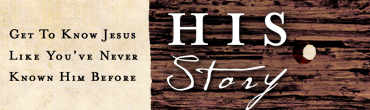 Chapter 13 Study Guide: Jesus is ALIVE!Is there anything in this week’s reading that you want to discuss?What stuck out to you from the teaching?Imagine being at the tomb of Christ on that first "Easter morning." What emotions would you be feeling?If you were in the room when others came to report Jesus is alive, what would be your reaction?Read 1 Corinthians 15:12-19, 50-52. What is the significance of Jesus’ resurrection for Christians?Read Romans 8:11.  What attitude should we have in light of the fact of Jesus’ resurrection?Why did Jesus explain the Scriptures to the two men on the road to Emmaus (pg. 264)?Thomas asks for evidence before he is willing to believe Jesus is alive. What sort of evidence for the truth of Christianity has HIS Story given us?